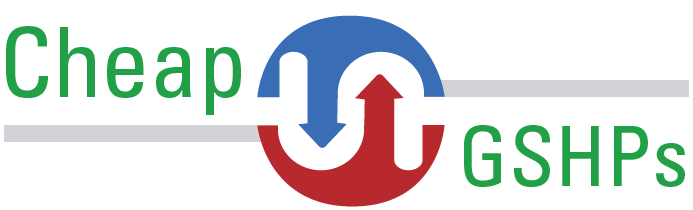 Konkrete Beweise für die Möglichkeit der Integration von Geothermie-Energieanwendungen in Kulturstätten durch Erfüllung der Anforderungen in Sachen Denkmalschutz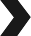 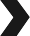 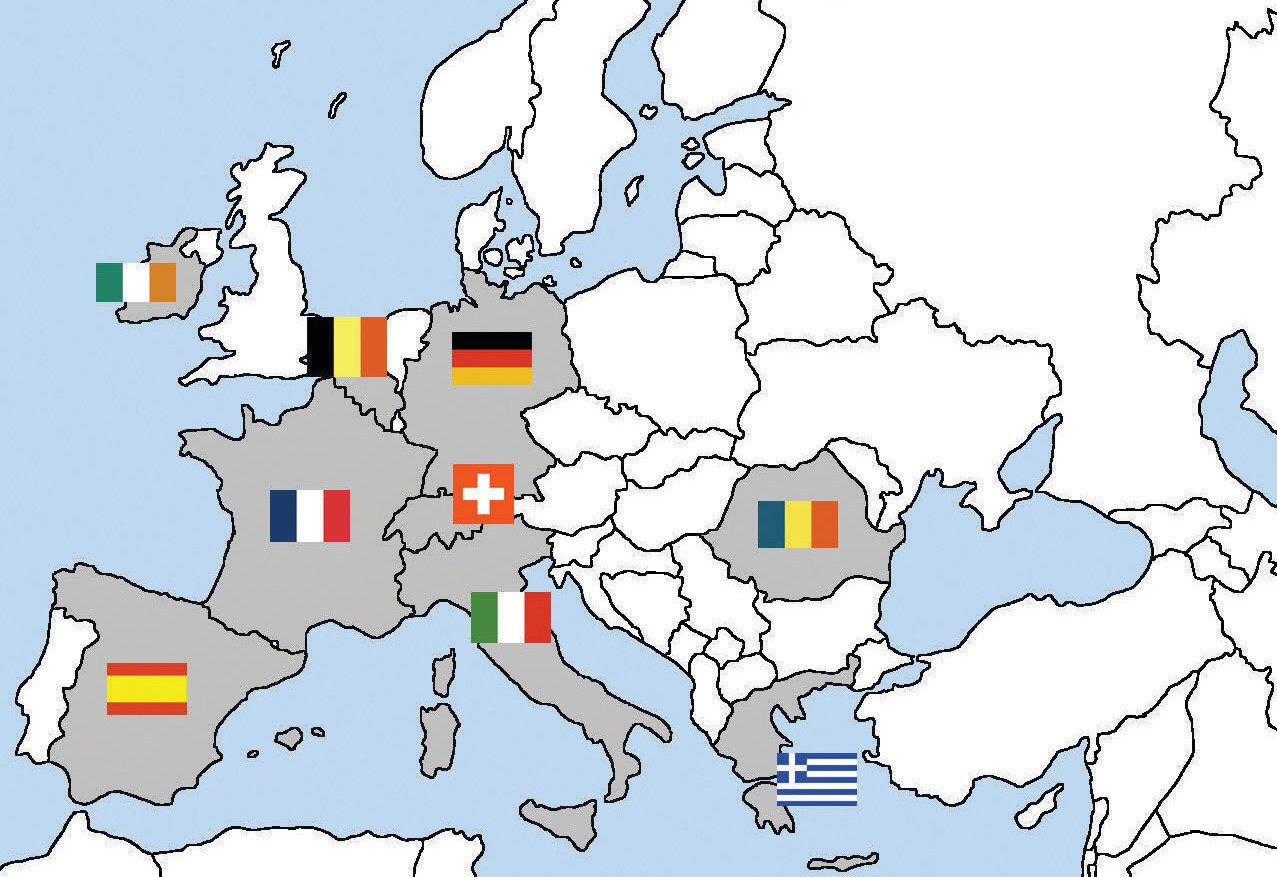 	HISTORICAL CASE STUDIES	2015	 2015	Technisches Museum ZagrebKroatien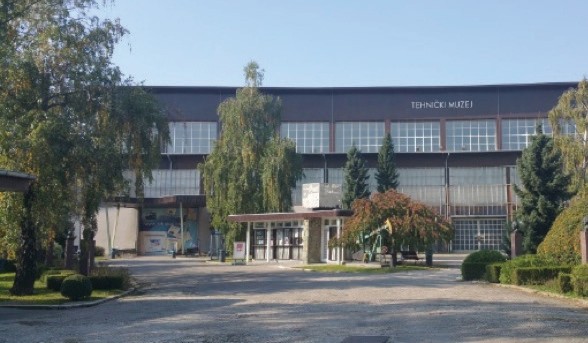 Historisches GebäudeBukarest, RumänienGebäudekomplex von Santa Croce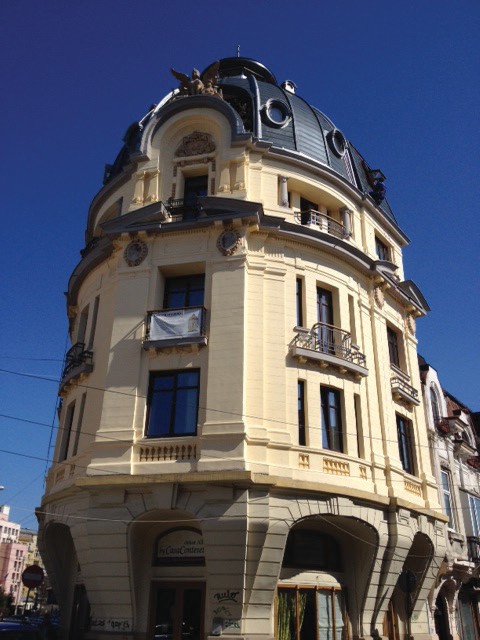 Florenz, Italien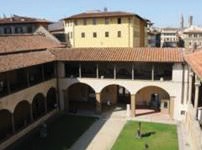 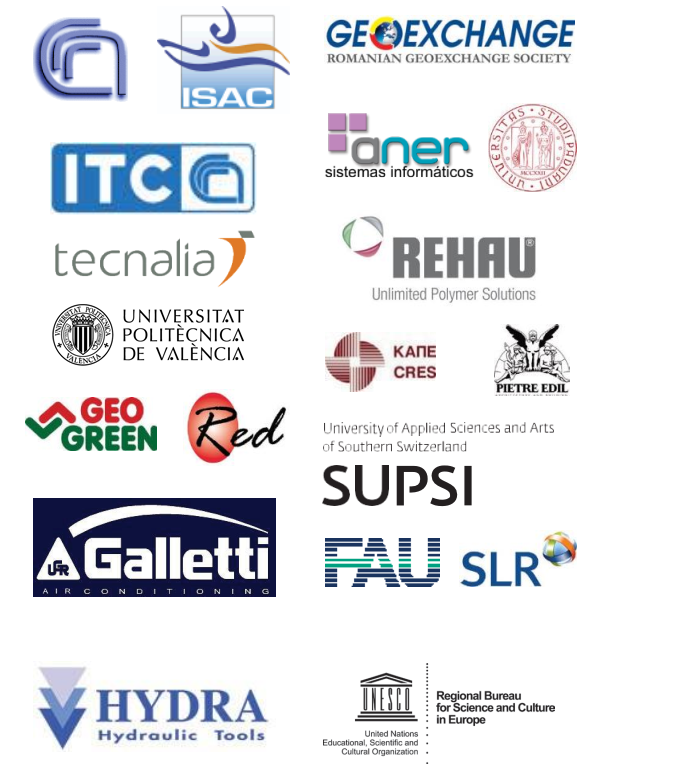 Belfield House, University College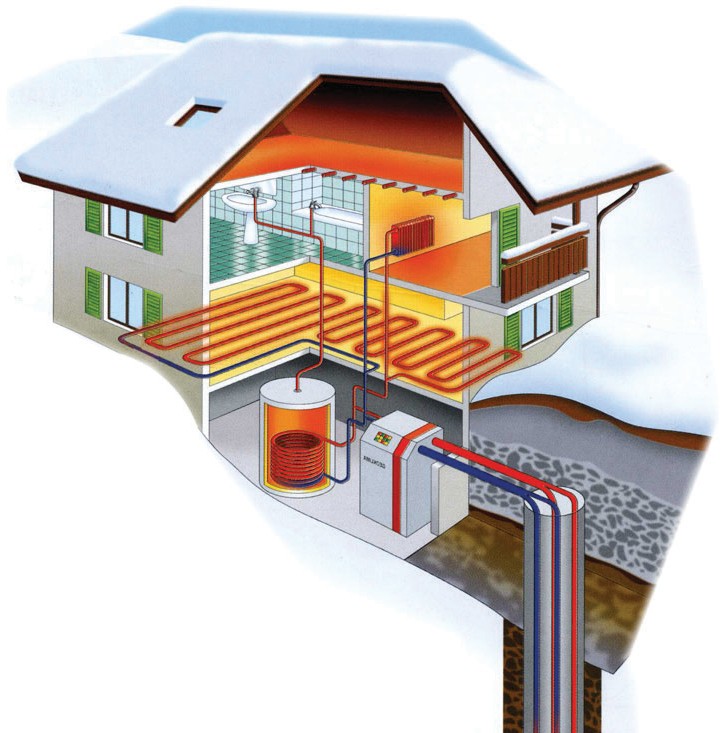 Dublin, Irland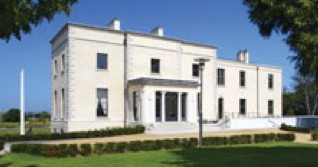 Ca’ Rezzonico und Ca’ LupelliVenedig, ItalienDas serbisch-orthodoxe Kloster von BođaniBođani, Serbien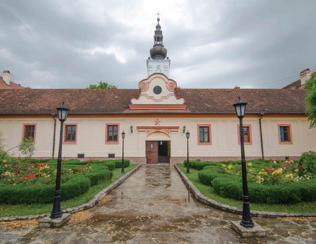 www.cheap-gshp.eu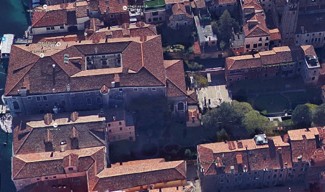 Das Projekt CHEAP-GSHPs wird im Rahmen des Forschungs- und Innovationsprogramms „Horizont 2020“ der Europäischen Union unter der Zuschussvereinbarung Nr. 657982 gefördert.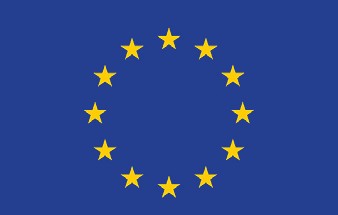 Die grundlegende Zielsetzung des Cheap-GSHPs-Projekts ist die bedeutende Senkung der Gesamtbetriebskosten, die sich aus Investitions- und Betriebskosten zusammensetzen, die Verbesserung der Sicherheit von oberflächennahen geothermischen Systemen bei der Installation und dem Betrieb und eine erhöhte Wahrnehmung dieser Technologie in ganz Europa.Zur Reduzierung der Gesamtkosten von oberflächennahen geothermischen Systemen um 20–30 % wird das Projekt bestehende Bohr-/Installationstechnologien und die Konstruktion von Erdwärmetauschern verbessern. Hinzu kommt ein ganzheitlicher ingenieurtechnischer Ansatz zur Optimierung von ganzen Systemen für Gebäudeheizung und Fernwärme sowie Kühlanwendungen über die gesamte Bandbreite der Boden- und Klimabedingungen der EU hinweg.Zusätzlich wird auf die Anforderungen in Sachen Sicherheit und Gesetzeskonformität bei allen Komponenten des Systems eingegangen – von den geologischen Aspekten über die Installation hin zur Integration in historischen, bestehenden und neuen Gebäuden.An sechs Orten wird ein langzeit Monitoring vorgenommen gleichzeitig werden mit Hilfe der Tools verschiedene virtuelle Fallstudien berechnet.Das Projekt umfasst detaillierte Schulungshandbücher und -kurse, die besonders auf die Anwendung in historischen Gebäuden und Kulturstätten zugeschnitten sind, um die verschiedenen Zielgruppen zu erreichen und den Marktzugang zu erleichtern.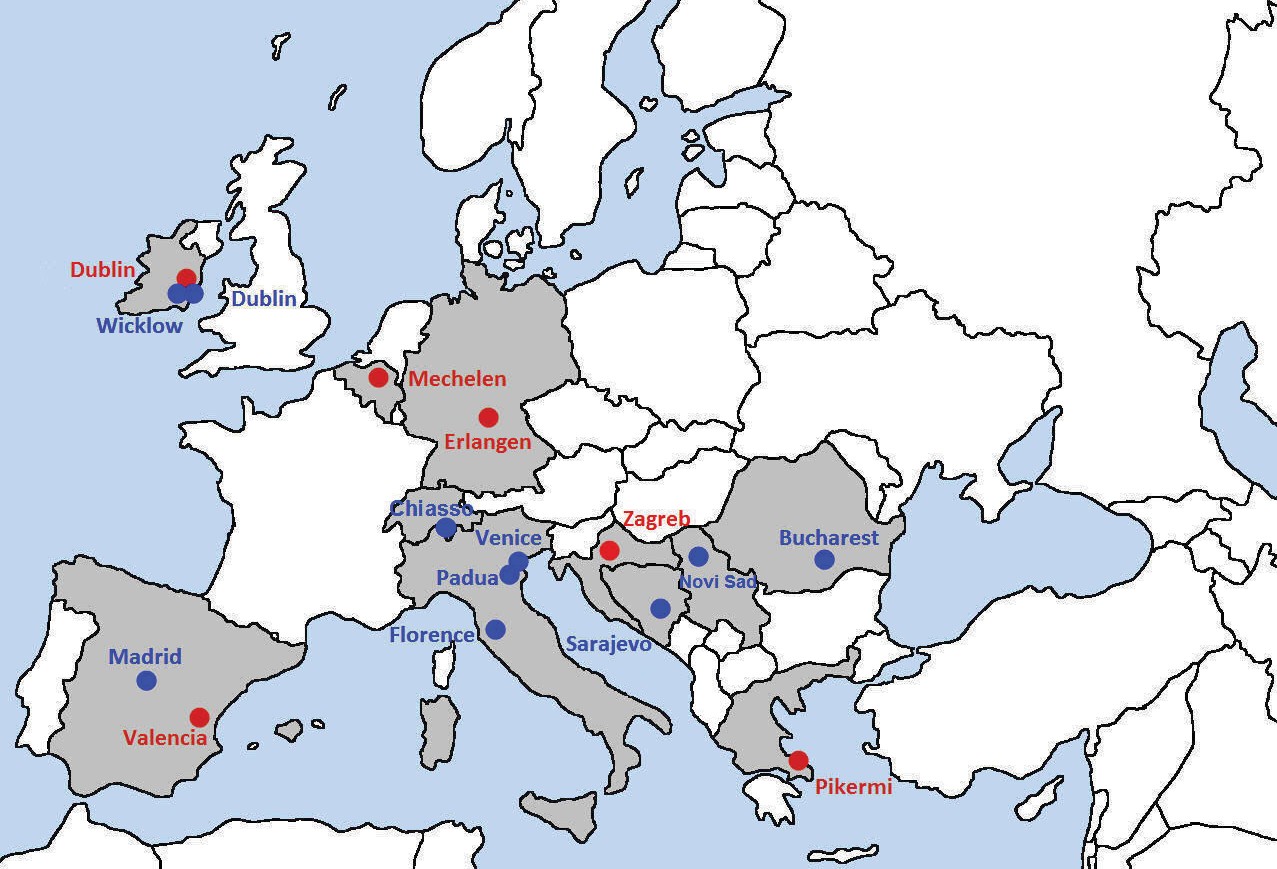 Auf Basis bestehender koaxial Erdwärmesonden aus Stahl sowie vertikaler Spiralsonden werden neue, innovative Installationsmethodologie entwickelt.Diese Erdwärmetauscher werden in einer Tiefe von 40–50 Metern installiert, wodurch eine verbesserte Sicherheit und schnellere Zulassung gewährleistet wird.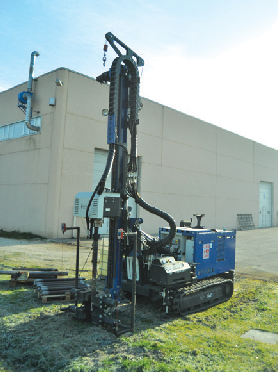 Außerdem wird der Einsatz von neuartigen Wärmepumpen zur Erreichung höherer Temperaturen, die im Rahmen des Projekts entwickelt, um die Marktkosten zur Nachrüstung von Gebäuden zu senken.Bei dem Projekt werden auch ein Entscheidungsunterstützungssystem (DSS) und andere Konstruktions-Tools entwickelt, die die hydrogeologischen Datenbanken und Analyse, die Machbarkeits- und die Wirtschaftlichkeitsbewertung der verschiedenen Anlagen-einrichtungen sowie die  Auswahl und Konstruktion von Niedrig-temperatur - Geothermie-Systemen sowie die Anlagenkonfigurationen mit anderen erneuerbaren Energiequellen abdecken.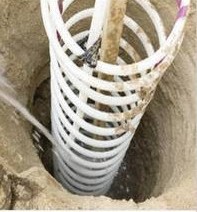 Diese Tools werden im Internet den Anwendern öffentlich zugänglich gemacht.	Echte Vorführungsorte	Belfield House, University College Dublin, IrlandÖko-Wohnhaus Putte bei Mechelen, BelgienUniversidad Politécnica de Valencia SpanienProbestandort Erlangen Erlangen-Eltersdorf, DeutschlandBioklimatisches Bürogebäude des CRES Pikermi, GriechenlandTechnisches Museum ZagrebKroatien	Virtuelle Vorführungsorte	Ballyroan Library Dublin, IrlandResidential Retrofit Glencree Wicklow, IrlandGebäudekomplex von Santa Croce Florenz, ItalienCa’ Rezzonico und Ca’ Lupelli Venedig, ItalienManens-Tifs S.p.A. Unternehmenssitz Padua, ItalienBürogebäude der Grupo Ortiz Vallecas – Madrid, SpanienHistorisches Gebäude Bukarest, RumänienHistorisches Museum von Bosnien und HerzegowinaSarajevo, Bosnien und HerzegowinaDas serbisch-orthodoxe Kloster von Bođani Bođani, SerbienVerwaltungsgebäude Zoll Chiasso-Brogeda Schweiz